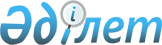 О внесении изменений и дополнений в решение ХХХІІ сессии Казалинского районного маслихата от 29 декабря 2010 года N 248 "О районном бюджете на 2011-2013 года"
					
			Утративший силу
			
			
		
					Решение Казалинского районного маслихата Кызылординской области от 05 октября 2011 года N 313. Зарегистрировано Департаментом юстиции Кызылординской области 20 октября 2011 года за N 10-4-158. Утратило силу в связи с истечением срока применения - письмо Казалинского районного маслихата Кызылординской области от 11 декабря 2012 года N 356      Сноска. Утратило силу в связи с истечением срока применения -  письмо Казалинского районного маслихата Кызылординской области от 11.12.2012 N 356.      Примечание РЦПИ:

      В тексте сохранена авторская орфография и пунктуация.

      В соответствии с Бюджетным кодексом Республики Казахстан от 4 декабря 2008 года, подпункта 1) пункта 1 статьи 6 Закона Республики Казахстан от 23 января 2001 года "О местном государственном управлении и самоуправлении в Республике Казахстан", Казалинский районный маслихат РЕШИЛ:



      1. Внести в решение очередной ХХXII сессии Казалинского районного маслихата от 29 декабря 2010 года N248 "О районном бюджете на 2011-2013 годы" (зарегистрировано в Реестре государственной регистрации нормативных правовых актов за номером 10-4-137, от 20 января 2011 года, опубликованы в газете "Қазалы" от 5 февраля 2011 года за N 12, от 9 февраля 2011 года за N 13-14, 12 февраля 2011 года за N 15,16 и 16 февраля за N 17,18) следующие изменения и дополнения:



      в пункте 5:

      цифры "17 218" заменить цифрами "14 202"



      дополнить пунктами 10-4, 10-5 следующего содержания:

      "10-4. уменьшить программы 123-001 "Услуги по обеспечению деятельности акима района в городе, города районного значения, поселка, аула (села), аульного (сельского) округа" на 150 тысяч тенге, 453-001 "Услуги по реализации государственной политики в области формирования и развития экономической политики, системы государственного планирования и управления района (города областного значения)" на 1315 тысяч тенге, 122-006 "Предупреждение и ликвидация чрезвычайных ситуаций масштаба района (города областного значения)" на 25417 тысяч тенге, 464-003 "Общеобразовательное обучение" на 42835 тысяч тенге, 464-001 "Услуги по реализации государственной политики на местном уровне в области образования" на 1041 тысяч тенге, 451-016 "Государственные пособия на детей до 18 лет" на 3700 тысяч тенге, 455-003 "Поддержка культурно-досуговой работы" на 5590 тысяч тенге, 455-001 "Услуги по реализации государственной политики на местном уровне в области развития языков и культуры" на 354 тысяч тенге, 452-012 "Резерв местного исполнительного органа района (города областного значения)" на 3016 тысяч тенге, всего 83418 тысяч тенге распределить по нижеследующим программам:

      112-003 ""Капитальные расходы государственных органов" 3000 тысяч тенге;

      122-001 "Услуги по обеспечению деятельности акима района (города областного значения)" 980 тысяч тенге;

      122-003 "Капитальные расходы государственных органов" 600 тысяч тенге;

      464-006 "Дополнительное образование для детей" 3119 тысяч тенге;

      467-020 "Приобретение жилья" 1500 тысяч тенге;

      467-005 "Развитие коммунального хозяйства" 52912 тысяч тенге;

      123-009 "Обеспечение санитарии населенных пунктов" 1000 тысяч тенге;

      123-011"Благоустройство и озеленение населенных пунктов" 16337 тысяч тенге;

      456-002 "Услуги по проведению государственной информационной политики через газеты и журналы" 2000 тысяч тенге;

      473-006 "Организация санитарного убоя больных животных" 420 тысяч тенге;

      469-001 "Услуги по реализации государственной политики на местном уровне в области развития предпринимательства и промышленности" 76 тысяч тенге;

      458-001 "Услуги по реализации государственной политики на местном уровне в области жилищно-коммунального хозяйства, пассажирского транспорта и автомобильных дорог" 1474 тысяч тенге;

      10-5. уменьшить программу 123-001 "Услуги по обеспечению деятельности акима района в городе, города районного значения, поселка, аула (села), аульного (сельского) округа" на 488 тысяч тенге, увеличить программу 122-001 "Услуги по обеспечению деятельности акима района (города областного значения)" на 488 тысяч тенге;

      уменьшить программу 451-016 "Государственные пособия на детей до 18 лет" на 4300 тысяч тенге, увеличить программы 451-002 "Программа занятости" на 1500 тысяч тенге, 451-017 "Обеспечение нуждающихся инвалидов обязательными гигиеническими средствами и предоставление услуг специалистами жестового языка, индивидуальными помощниками в соответствии с индивидуальной программой реабилитации инвалида" на 1800 тысяч тенге, 451-001 "Услуги по реализации государственной политики на местном уровне в области обеспечения занятости и реализации социальных программ для населения" на 1000 тысяч тенге;

      уменьшить программу 123-011 "Благоустройство и озеленение населенных пунктов" на 3590 тысяч тенге, увеличить программы 123-001 "Услуги по обеспечению деятельности акима района в городе, города районного значения, поселка, аула (села), аульного (сельского) округа" на 1900 тысяч тенге, 123-009 "Обеспечение санитарии населенных пунктов" на 1690 тысяч тенге;

      уменьшить программу 463-001 "Услуги по реализации государственной политики в области регулирования земельных отношений на территории района (города областного значения)" на 565 тысяч тенге, увеличить программу 463-007 "Капитальные расходы государственных органов" на 565 тысяч тенге."



      приложение 1 указанного решения изложить в новой редакции согласно приложению 1 к настоящему решению;



      приложение 6 указанного решения изложить в новой редакции согласно приложению 2 к настоящему решению.



      2. Настоящее решение вводится в действие с 1 января 2011 года.      Председатель

      внеочередной XXXХ сессии

      районного Маслихата                          Т. Абдикадиров      Секретарь районного Маслихата                Т. Боркулаков      Приложение N 1

      к решению внеочередной ХХХХ сессии

      Казалинского районного маслихата

      от 5 октября 2011 года N 313      Приложение N 1

      к решению очередной ХХХІІ сессии

      Казалинского районного маслихата

      от 29 декабря 2010 года N 248        

Районный бюджет на 2011 год      Приложение N 2

      к решению внеочередной ХХХХ сессии

      Казалинского районного маслихата

      от 5 октября 2011 года N 313      Приложение N 6

      к решению очередной ХХХІІ сессии

      Казалинского районного маслихата

      от 29 декабря 2010 года N 248        

Обьем индивидуальных планов финансирования по администраторам бюджетных программ акимов аппаратов города, поселка, аульных округов предусмотренный на 2011 год.      /тыс тенге/ 

Пояснительная записка

      к проекту решения внеочередной ХХХХ сессии Казалинского районного маслихата "О внесении изменений и дополнений в решение ХХХІІ сессии Казалинского районного маслихата от 29 декабря 2010 года N 248 "О районном бюджете на 2011-2013 годы"      Расходы:      1. За счет сэкономленных бюджетных средств администраторами бюджетных программ по текущим расходам уменьшены программы 123-001 "Услуги по обеспечению деятельности акима района в городе, города районного значения, поселка, аула (села), аульного (сельского) округа" на 150 тыс. тенге, 453-001 "Услуги по реализации государственной политики в области формирования и развития экономической политики, системы государственного планирования и управления района (города областного значения)" на 1315 тыс. тенге, 122-006 "Предупреждение и ликвидация чрезвычайных ситуаций масштаба района (города областного значения)" на 25417 тыс. тенге, 464-003 "Общеобразовательное обучение" на 42835 тыс. тенге, 464-001 "Услуги по реализации государственной политики на местном уровне в области образования" на 1041 тыс. тенге, 451-016 "Государственные пособия на детей до 18 лет" на 3700 тыс тенге, 455-003 "Поддержка культурно-досуговой работы" на 5590 тыс. тенге, 455-001 "Услуги по реализации государственной политики на местном уровне в области развития языков и культуры" на 354 тыс. тенге, 452-012 "Резерв местного исполнительного органа района (города областного значения)" на 3016 тыс. тенге, всего 83418 тыс. тенге распределены по нижеследующим программам:

      по программе 112-003 "Капитальные расходы государственных органов" на приобретение служебного автомобиля 3000 тыс. тенге;

      по программе 122-001 "Услуги по обеспечению деятельности акима района (города областного значения)" на текущие расходы 980 тыс. тенге;

      по программе 122-003 "Капитальные расходы государственных органов" на материально-техническое оснащение государственному учреждению "Аппарат акима района" 600 тыс. тенге;

      по программе 464-006 "Дополнительное образование для детей" всего 3119 тыс. тенге, в том числе государственному казенному коммунальному предприятию "Казалинская районная детская музыкальная школа" на оплату коммунальных услуг 1700 тыс.тенге и на содержание музыкальных классов при сш N182 аула Басыкара и сш N103 аула Жалантос батыра 1419 тыс. тенге;

      по программе 467-020 "Приобретение жилья" на приобретение служебного жилого дома в аульном округе Шакен 1500 тыс. тенге;

      по программе 467-005 "Развитие коммунального хозяйства" на реконструкцию и расширение здания акимата города Казалинск (ІІ- очередь) 52912 тыс. тенге;

      по программе 123-009 "Обеспечение санитарии населенных пунктов" администратору бюджетной программы аппарат акима кента Айтеке би 1000 тыс. тенге;

      по программе 123-011"Благоустройство и озеленение населенных пунктов" 16337 тыс. тенге, в том числе администратору бюджетной программы "Аппарат акима кента Айтеке би" на благоустройство "Жанқожа батыр- Самал бауын- Даңк алаңын" 8100 тыс. тенге, на благоустройство и ремонтные работы центральной площади г. Казалинск 2191 тыс. тенге и на благоустройство памятника "Қазалы-Асандар көтерілісі" администратору бюджетной программы "Аппарат акима аульного округа Майдаколь" 6046 тыс. тенге;

      по программе 456-002 "Услуги по проведению государственной информационной политики через газеты и журналы" 2000 тыс. тенге;

      по программе 473-006 "Организация санитарного убоя больных животных" 420 тыс. тенге;

      по программе 469-001 "Услуги по реализации государственной политики на местном уровне в области развития предпринимательства и промышленности" на командировочные расходы 76 тыс. тенге;

      по программе 458-001 "Услуги по реализации государственной политики на местном уровне в области жилищно-коммунального хозяйства, пассажирского транспорта и автомобильных дорог" на текущие расходы 1474 тыс. тенге;

      2. уменьшена программа 123-001"Услуги по обеспечению деятельности акима района в городе, города районного значения, поселка, аула (села), аульного (сельского) округа" на 488 тыс. тенге, увеличена программа 122-001 "Услуги по обеспечению деятельности акима района (города областного значения)" на 488 тыс. тенге согласно плана о передаче представительского дома с баланса государственного учреждения "Аппарат акима кента Айтеке би" на баланс государственного учреждения "Аппарат акима района";

      уменьшена программа 451-016 "Государственные пособия на детей до 18 лет" на 4300 тыс тенге, увеличены программы 451-002 "Программа занятости" на 1500 тыс. тенге, 451-017 "Обеспечение нуждающихся инвалидов обязательными гигиеническими средствами и предоставление услуг специалистами жестового языка, индивидуальными помощниками в соответствии с индивидуальной программой реабилитации инвалида" на 1800 тыс. тенге, 451-001 "Услуги по реализации государственной политики на местном уровне в области обеспечения занятости и реализации социальных программ для населения" на 1000 тыс. тенге на текущий ремонт котельной и здания;

      уменьшена программа 123-011 "Благоустройство и озеленение населенных пунктов" на 3590 тыс. тенге, увеличены программы 123-001 "Услуги по обеспечению деятельности акима района в городе, города районного значения, поселка, аула (села), аульного (сельского) округа" на 1900 тыс. тенге (на ремонт служебного дома, находящегося на балансе государственного учреждения "Аппарат акима кента Айтеке би" 1000 тыс.тенге, на ремонт котельной здания государственного учреждения "Аппарат акима кента Айтеке би" 900 тыс.тенге), 123-009 "Обеспечение санитарии населенных пунктов" на 1690 тыс. тенге;

      уменьшена программа 463-001 "Услуги по реализации государственной политики в области регулирования земельных отношений на территории района (города областного значения)" на 565 тыс. тенге, увеличена программа 463-007 "Капитальные расходы государственных органов" на 565 тыс. тенге для оперативного и эффективного исследования полевых работ на приобретения плоттера (широкоформатный принтер), планшетного ноутбука и для определения координат прибора GPS." 
					© 2012. РГП на ПХВ «Институт законодательства и правовой информации Республики Казахстан» Министерства юстиции Республики Казахстан
				КатегорияКатегорияКатегорияКатегорияСумма, тыс. тенге
КлассКлассКлассПодклассПодклассНаименование
1. ДОХОДЫ64314571Налоговые поступления95913501Подоходный налог4086402Индивидуальный подоходный налог40864003Социальный налог2972341Социальный налог29723404Hалоги на собственность2334801Hалоги на имущество193173 3Земельный налог69594Hалог на транспортные средства329485Единый земельный налог40005Внутренние налоги на товары, работы и услуги165412Акцизы53003Поступления за использование природных и других ресурсов18004Сборы за ведение предпринимательской и профессиональной деятельности84265Налог на игорный бизнес101508Обязательные платежи, взимаемые за совершение юридически значимых действий и (или) выдачу документов уполномоченными на то государственными органами или должностными лицами32401Государственная пошлина32402Неналоговые поступления504201Доходы от государственной собственности4005Доходы от аренды имущества, находящегося в государственной собственности40006Прочие неналоговые поступления4642 1Прочие неналоговые поступления4642 3Поступления от продажи основного капитала9582501Продажа государственного имущества, закрепленного за государственными учреждениями904001Продажа государственного имущества, закрепленного за государственными учреждениями9040003Продажа земли и нематериальных активов54251Продажа земли54254Поступления трансфертов 537145502Трансферты из вышестоящих органов государственного управления53714552Трансферты из областного бюджета5371455Функциональная группаФункциональная группаФункциональная группаФункциональная группаАдминистратор бюджетных программАдминистратор бюджетных программАдминистратор бюджетных программПрограммаПрограммаНаименование2. ЗАТРАТЫ64869501Государственные услуги общего характера373168112Аппарат маслихата района (города областного значения)26747001Услуги по обеспечению деятельности маслихата района (города областного значения)23747003Капитальные расходы государственных органов3000122Аппарат акима района (города областного значения)79479001Услуги по обеспечению деятельности акима района (города областного значения)77579003Капитальные расходы государственных органов1900123Аппарат акима района в городе, города районного значения, поселка, аула (села), аульного (сельского) округа231298001Услуги по обеспечению деятельности акима района в городе, города районного значения, поселка, аула (села), аульного (сельского) округа230748022Капитальные расходы государственных органов550452Отдел финансов района (города областного значения)17475001Услуги по реализации государственной политики в области исполнения бюджета района (города областного значения) и управления коммунальной собственностью района (города областного значения)17475453Отдел экономики и бюджетного планирования района (города областного значения)18169001Услуги по реализации государственной политики в области формирования и развития экономической политики, системы государственного планирования и управления района (города областного значения)181692Оборона57156122Аппарат акима района (города областного значения)2056005Мероприятия в рамках исполнения всеобщей воинской обязанности2056122Аппарат акима района (города областного значения)55100006Предупреждение и ликвидация чрезвычайных ситуаций масштаба района (города областного значения)551003Общественный порядок, безопасность, правовая, судебная, уголовно-исполнительная деятельность4479458Отдел жилищно-коммунального хозяйства, пассажирского транспорта и автомобильных дорог района (города областного значения)4479021Обеспечение безопасности дорожного движения в населенных пунктах44794Образование4106740464Отдел образования района (города областного значения)419466009Обеспечение деятельности организаций дошкольного воспитания и обучения419466464Отдел образования района (города областного значения)3601596003Общеобразовательное обучение3486853006Дополнительное образование для детей114743464Отдел образования района (города областного значения)85678001Услуги по реализации государственной политики на местном уровне в области образования 21511005Приобретение и доставка учебников, учебно-методических комплексов для государственных учреждений образования района областного значения)16176007Проведение школьных олимпиад, внешкольных мероприятий и конкурсов районного (городского) масштаба176015Ежемесячные выплаты денежных средств опекунам (попечителям) на содержание ребенка сироты (детей-сирот), и ребенка (детей), оставшегося без попечения родителей17842020Обеспечение оборудованием, программным обеспечением детей-инвалидов, обучающихся на дому8136021Увеличение размера доплаты за квалификационную категорию учителям школ и воспитателям дошкольных организаций образования218376Социальная помощь и социальное обеспечение364781451Отдел занятости и социальных программ района (города областного значения)314653002Программа занятости36658003Оказание ритуальных услуг по захоронению умерших Героев Советского Союза, "Халық Қаһарманы", Героев Социалистического труда, награжденных Орденом Славы трех степеней и орденом "Отан" из числа участников и инвалидов войны52004Оказание социальной помощи на приобретение топлива специалистам здравоохранения, образования, социального обеспечения, культуры и спорта в сельской местности в соответствии с законодательством Республики Казахстан15750005Государственная адресная социальная помощь13433006Жилищная помощь18476007Социальная помощь отдельным категориям нуждающихся граждан по решениям местных представительных органов41372009Социальная поддержка граждан, награжденных от 26 июля 1999 года орденами "Отан", "Данк", удостоенных высокого звания "Халық қаһарманы", почетных званий республики381010Материальное обеспечение детей-инвалидов, воспитывающихся и обучающихся на дому2573014Оказание социальной помощи нуждающимся гражданам на дому59287016Государственные пособия на детей до 18 лет101692017Обеспечение нуждающихся инвалидов обязательными гигиеническими средствами и предоставление услуг специалистами жестового языка, индивидуальными помощниками в соответствии с индивидуальной программой реабилитации инвалида13073023Обеспечение деятельности центров занятости 11906451Отдел занятости и социальных программ района (города областного значения)50128001Услуги по реализации государственной политики на местном уровне в области обеспечения занятости и реализации социальных программ для населения48589011Оплата услуг по зачислению, выплате и доставке пособий и других социальных выплат15397Жилищно-коммунальное хозяйство723252458Отдел жилищно-коммунального хозяйства, пассажирского транспорта и автомобильных дорог района (города областного значения)8000004Обеспечение жильем отдельных категорий граждан8000467Отдел строительства района (города областного значения)53900003Строительство и (или) приобретение жилья государственного коммунального жилищного фонда39200020Приобретение жилья3500022Развитие инженерно- коммуникационной инфраструктуры в рамках Программы занятости - 202011200458Отдел жилищно-коммунального хозяйства, пассажирского транспорта и автомобильных дорог района (города областного значения)91403012Функционирование системы водоснабжения и водоотведения15336029Развитие системы водоснабжения17142033Развитие, обустройство и (или) приобретение инженерно-коммуникационной инфраструктуры58925467Отдел строительства района (города областного значения)385412005Развитие коммунального хозяйства85412006Развитие системы водоснабжения300000123Аппарат акима района в городе, города районного значения, поселка, аула (села), аульного (сельского) округа155714008Освещение улиц населенных пунктов19202009Обеспечение санитарии населенных пунктов13497011Благоустройство и озеленение населенных пунктов123015458Отдел жилищно-коммунального хозяйства, пассажирского транспорта и автомобильных дорог района (города областного значения)28823015Освещение улиц в населенных пунктах288238Культура, спорт, туризм и информационное пространство370074455Отдел культуры и развития языков района (города областного значения)162323003Поддержка культурно-досуговой работы162323465Отдел физической культуры и спорта района (города областного значения)9840006Проведение спортивных соревнований на районном (города областного значения) уровне1126007Подготовка и участие членов сборных команд района (города областного значения) по различным видам спорта на областных спортивных соревнованиях8714467Отдел строительства района (города областного значения)80741008Развитие объектов спорта и туризма80741455Отдел культуры и развития языков района (города областного значения)58733006Функционирование районных (городских) библиотек58733456Отдел внутренней политики района (города областного значения)19919002Услуги по проведению государственной информационной политики через газеты и журналы 16878005Услуги по проведению государственной информационной политики через телерадиовещание3041455Отдел культуры и развития языков района (города областного значения)10415001Услуги по реализации государственной политики на местном уровне в области развития языков и культуры10415456Отдел внутренней политики района (города областного значения)15450001Услуги по реализации государственной политики на местном уровне в области информации, укрепления государственности и формирования социального оптимизма граждан14450003Реализация региональных программ в сфере молодежной политики1000465Отдел физической культуры и спорта района (города областного значения)12653001Услуги по реализации государственной политики на местном уровне в сфере физической культуры и спорта1265310Сельское, водное, лесное, рыбное хозяйство, особо охраняемые природные территории, охрана окружающей среды и животного мира, земельные отношения90960462Отдел сельского хозяйства района (города областного значения)18219001Услуги по реализации государственной политики на местном уровне в сфере сельского хозяйства9425099Реализация мер социальной поддержки специалистов социальной сферы сельских населенных пунктов за счет целевых трансфертов из республиканского бюджета 8794467Отдел строительства района (города областного значения)455010Развитие объектов сельского хозяйства455473Отдел ветеринарии района (города областного значения)12767001Услуги по реализации государственной политики на местном уровне в сфере ветеринарии9953006Организация санитарного убоя больных животных2060007Организация отлова и уничтожения бродячих собак и кошек754463Отдел земельных отношений района (города областного значения)9613001Услуги по реализации государственной политики в области регулирования земельных отношений на территории района (города областного значения)9048007Капитальные расходы государственных органов565473Отдел ветеринарии района (города областного значения)49906011Проведение противоэпизоотических мероприятий4990611Промышленность, архитектурная, градостроительная и строительная деятельность 17622467Отдел строительства района (города областного значения)8317001Услуги по реализации государственной политики на местном уровне в области строительства8317468Отдел архитектуры и градостроительства района (города областного значения)9305001Услуги по реализации государственной политики в области архитектуры и градостроительства на местном уровне 930512Транспорт и коммуникации301300458Отдел жилищно-коммунального хозяйства, пассажирского транспорта и автомобильных дорог района (города областного значения)301300023Обеспечение функционирования автомобильных дорог30130013Прочие49230469Отдел предпринимательства района (города областного значения)9504001Услуги по реализации государственной политики на местном уровне в области развития предпринимательства и промышленности 8504003Поддержка предпринимательской деятельности1000451Отдел занятости и социальных программ района (города областного значения)10920022Поддержка частного предпринимательства в рамках программы "Дорожная карта бизнеса - 2020"10920452Отдел финансов района (города областного значения)14202012Резерв местного исполнительного органа района (города областного значения) 14202458Отдел жилищно-коммунального хозяйства, пассажирского транспорта и автомобильных дорог района (города областного значения)14604001Услуги по реализации государственной политики на местном уровне в области жилищно-коммунального хозяйства, пассажирского транспорта и автомобильных дорог 12704013Капитальные расходы государственных органов190015Трансферты28188452Отдел финансов района (города областного значения)28188006Возврат неиспользованных (недоиспользованных) целевых трансфертов26840024Целевые текущие трансферты в вышестоящие бюджеты в связи с передачей функций государственных органов из нижестоящего уровня государственного управления в вышестоящий13483. Чистое бюджетное кредитование94145Бюджетные кредиты10049510Сельское, водное, лесное, рыбное хозяйство, особо охраняемые природные территории, охрана окружающей среды и животного мира, земельные отношения100495462Отдел сельского хозяйства района (города областного значения)100495008Бюджетные кредиты для реализации мер социальной поддержки специалистов социальной сферы сельских населенных пунктов100495Погашение бюджетных кредитов63505Погашение бюджетных кредитов635001Погашение бюджетных кредитов63501Погашение бюджетных кредитов, выданных из государственного бюджета63504.Сальдо по операциям с финансовыми активами16600Приобретение финансовых активов1660013Прочие16600452Отдел финансов района (города областного значения)16600014Формирование или увеличение уставного капитала юридических лиц16600Поступления от продажи финансовых активов5.Дефицит (профицит) бюджета-1662386.Финансирование дефицита (использование профицита) бюджета1662387Поступления займов6491901Внутренние государственные займы649192Договоры займа6491916Погашение займов96750452Отдел финансов района (города областного значения)96750008Погашение долга местного исполнительного органа967508Используемые остатки бюджетных средств19806901Остатки бюджетных средств1980691Свободные остатки бюджетных средств198069НпНаименованиеВсегоВ том числе по программам
НпНаименованиеВсегоУслуги по обеспечению деятельности акима района в городе, города районного значения, поселка, аула (села), аульного (сельского) округаКапитальные расходы государственных органовОрганизация в экстренных случаях доставки тяжелобольных людей до ближайшей организации здравоохранения, оказывающей врачебную помощьОрганизация водоснабжения населенных пунктовОсвещение улиц населенных пунктовОбеспечение санитарии населенных пунктовСодержание мест захоронений и погребение безродныхБлагоустройство и озеленение населенных пунктовОбеспечение функционирования автомобильных дорог в городах районного значения, поселках, аулах (селах), аульных (сельских) округах1234567891011121Государственное учреждение "Аппарат акима поселка Айтеке би" 10721133585604511923556582Государственное учреждение "Аппарат акима города Казалинск" 451421883055016471574225413Государственное учреждение "Аппарат акима аульного округа Майлыбас" 10617785652122404Государственное учреждение "Аппарат акима аульного округа Кызылкум" 11251101435355735Государственное учреждение "Аппарат акима аульного округа Бозколь" 11438106225382786Государственное учреждение "Аппарат акима аульного округа Аранды" 1089393235949767Государственное учреждение "Аппарат акима аульного округа Алга" 1097699155794828Государственное учреждение "Аппарат акима аульного округа Майдакол" 405069962396301489Государственное учреждение "Аппарат акима аульного округа Арыкбалык" 110048782549167310Государственное учреждение "Аппарат акима аульного округа Коларык" 1172394511004126811Государственное учреждение "Аппарат акима аульного округа Сарыкол" 11145936797380512Государственное учреждение "Аппарат акима аульного округа Муратбаев" 10325913256163213Государственное учреждение "Аппарат акима аульного округа Кумжиек" 120029960567147514Государственное учреждение "Аппарат акима аульного округа Карашенгел" 10115921038851715Государственное учреждение "Аппарат акима аульного округа Басыкара" 1530413586522119616Государственное учреждение "Аппарат акима аульного округа Оркендеу" 110521014353737217Государственное учреждение "Аппарат акима аульного округа Тасарык" 9626836698227818Государственное учреждение "Аппарат акима аульного округа Бирлик" 8860818941126019Государственное учреждение "Аппарат акима аульного округа Акжона" 8393774933031420Государственное учреждение "Аппарат акима аульного округа Шакен" 8629793550419021Государственное учреждение "Аппарат акима аульного округа Сарбулак" 10800864210191139Всего3870122307485501920213497123015